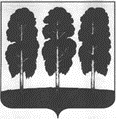 АДМИНИСТРАЦИЯ БЕРЕЗОВСКОГО РАЙОНАХАНТЫ-МАНСИЙСКОГО АВТОНОМНОГО ОКРУГА – ЮГРЫРАСПОРЯЖЕНИЕ  от 04.03.2022  			        		                         	                              № 143-рпгт. БерезовоОб утверждении публичной декларации о результатах реализации мероприятий муниципальной программы «Развитие  культуры в городском поселении Березово»	Руководствуясь постановлением администрации Березовского района от 29.11.2021 № 1379 «О порядке разработки и реализации муниципальных программ городского поселения Березово, порядке оценки эффективности реализации муниципальных  программ городского поселения Березово и признании утратившими силу некоторых муниципальных нормативных правовых актов администрации Березовского района:Утвердить публичную декларацию о результатах реализации мероприятий муниципальной программы «Развитие  культуры в городском поселении Березово»(далее – публичная декларация, муниципальная программа) согласно приложению                к настоящему распоряжению.2.Назначить председателя комитета культуры администрации Березовского района Чупрова Дмитрия Семеновича и заместителя председателя, заведующего отделом по вопросам культурной политики и туризму комитета культуры администрации Березовского района Кузьмину Елену Александровну ответственными за:- корректировку публичной декларации и приведение ее в соответствие с изменениями муниципальной программы, связанными с уточнением наименований и (или) объемов финансирования мероприятий (подпрограмм) муниципальной программы, реализация которых напрямую приводит к достижению соответствующего результата;- размещение публичной декларации на официальном веб-сайте органов местного самоуправления Березовского района и городского поселения Березово.3. Разместить настоящее распоряжение на официальном  веб-сайте органов местного самоуправления Березовского района и городского поселения Березово.4. Настоящее распоряжение вступает в силу с момента его подписания.5. Контроль за исполнением настоящего распоряжения возложить на заместителя главы  Березовского района И.В. Чечеткину.    И.о. главы района                                                                                                С.Н. ТитовПриложение к распоряжению администрации Березовского района от 04.03.2022 №143-рРезультаты реализации мероприятий муниципальной программы «Развитие  культуры в городском поселении Березово»№ п/пНаименование результата <2>Значение  результата (ед. измерения)<3>Срок исполнения<4>Наименование мероприятия (подпрограммы) муниципальной программы, направленного на достижение результата)<5>Объем финансирования мероприятия (подпрограммы) тыс. рублей<6>1234561.Количество посетителей культурно – досуговых мероприятий, организованных муниципальными культурно – досуговыми учреждениями (человек)5000 человек2025Мероприятие 2.1.Поддержка культурных мероприятий в области сохранения и развития культурного наследия народов, проживающих на территории района5 000,0